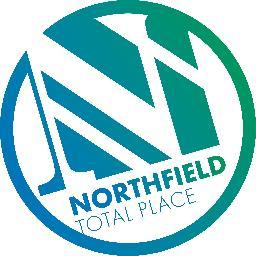 Northfield Total PlaceLocality Partnership Board MeetingNORTHFIELD ACADEMY Wednesday 28th March 2018 9.15am – 11.15amM I N U T E S   Present:  Apologies:1     Welcome and IntroductionsKay Diack welcomed all to the Locality Partnership Board meeting and everyone introduced themselves. 2    ApologiesApologies were given by: Mike Melvin, Cllr Jackie Dunbar and Katie Cunningham.3     Minutes of the Previous Meeting Accepted as a record of true and accurate minutes. Proposed by Karen Main, seconded by Arthur Forbes.4     Matters arising /Action Tracker Project Charter – progressing wellBritish Red Cross – if anyone things of someone who may benefit, contact Katie Cunningham.Byron Square – Meeting on redevelopment in April– Painting work on flatted properties starts in July – It is hoped that a group can be set up for  Square redevelopment.              ACTION    : Fiona Gray will keep us updated    Mastrick bank closed – group wants it looked into.                                                  ACTION    : Kay Diack will draft a letter   Big Bites in Mastrick has closed and unit already been filled.   Mastrick Housing Office – lack of information regards self service payments.        ACTION    : Martin Smith will feedback discussion about signage and support to Mastrick office5    Tests of ChangeCircles of Community – needs more work to build support without PB funding. Open dialogue with others, pilot in Middlefield.                                         ACTION   : Fiona Gray to speak to Ron BirdSpare Room – will start with 6 tenancies who have shown to have capacity. Need to check if it affects benefits                                         ACTION   : Kay Diack/Martin Smith to progress, check if benefits affectedPositive Destinations (DART) – looking at about 12 young people starting up after Easter holidays, more will be known as it progresses.   ACTION   : Ali Dow will keep group updatedLocality Voice –Needs younger participants, 16 – 18 year olds in Northfield Academy, now accessible on smart phones   ACTION   : Kay Diack will send Ali Dow email contact detailsUnpaid work team – looking for placement providers, long and short term   ACTION   : ALL – email Kay Diack with any suggestionsGaming –drafting an information leaflet to help young people be more aware and support them and their parents about what is inappropriate gaming. Nationwide problem.    ACTION   : ALL – email Kay Diack and Helen Graham6     Domestic AbuseLot of work going on with Adverse Childhood Experiences (ACEs). Phone App called ‘Bright Sky’ available. Need more leaflets and posters on domestic abuse. To be included as standing agenda item.7   AOCB	Arthur Forbes – chemist on Moir Green has no seats for people who may need one, using school children as an excuse.            ACTION   : Kay Diack will contact chemist to discuss	Ali Dow – Partnership Forum – Needs close link to Locality Board group – Ali Dow will keep updated but would encourage wider audience. To be included as standing agenda item. 		       			         ACTION   : Ali Dow will keep group updated	Karen Main – Community Engagement Event in Oldtown last night, worth doing, will be a follow up beginning of summer holidays. CCTV in Oldtown Terrace really impacted, 75% drop in calls compared with same period last year.	Helen Graham – Oldtown Terrace issues have been addressed quickly compared to some places. Karen Main putting details into SHMU, Community Magazine	Garry McNulty – Heathryburn School, lot of traffic and lack of road crossing patroller. Lot of big lorries along road. If can’t get recruitment, may use volunteers?ACTION   : Kay Diack will contact Gavin Freeland regarding   recruitment. Look into Unpaid Work team as well.Bert Donald – UDecide had a very successful event. Maybe Mastrick needs more work to help with engagement in the Locality.Kay Diack – Middlefield Triangle site now up for sale.Cllr Gordon Graham – Community Planning Aberdeen group wants to come along to board meetings. 	                  	ACTION   : Kay Diack will contact Michelle Cochlan   8    Date of next meeting:	 Wednesday 9th May 2018 9.15am – 11.15am at Northfield AcademyNameTitle/AgencyMike MelvinResident, ACVOCllr Jackie DunbarCouncillor, Aberdeen City CouncilKatie CunninghamPublic Health Co-ordinator, Aberdeen City Health and Social Care Partnership (Charmaine Sutherland covering)